Zajednica Talijana Dante Moslavina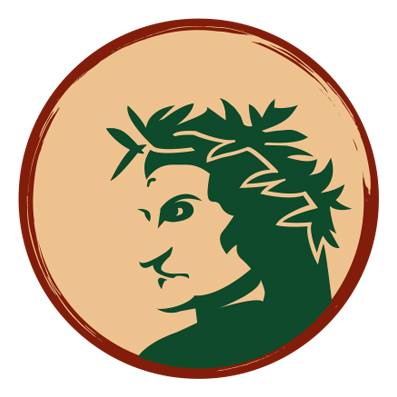 Studijsko putovanje u Longarone25.3.2017. – 26.3.2017.25. ožujka 2017.polazak iz Kutine u 6:00 ujutro s Autobusnog kolodvora (doći 15 minuta ranije)dolazak u Belluno u 13:00 sati, sastanak s vodičem (gosp. Luigino Olivier), kratka šetnja gradom i posjeta novom muzeju „Palazzo Fulcis“ koja će trajati od prilike sat i polnakon muzeja svatko ima sat vremena slobodno (Sidone će posjetiti udruženje „Bellunesi nel mondo“u 16:00 sati kreće se za Longarone, smještaj u Hotelima i kratki odmor do 18:30 kada počinje večera i druženje u restoranu „La Vela“ -Longaroneu 20:30 počinje koncert Sidona u Kulturnom centru Longarone nakon kojeg slijede formalni pozdravislobodni za izlazak ili spavanje ;)26. ožujka 2017.doručak u 8:30posjeta Općini Longarone i sastanak s gradonačelnikom gosp. Robertom Padrin u 10:00 satiodlazak na Sajam „La Fiera di Primavera“ Agrimont, tema sajma je: prezentacija aktivnosti i proizvoda ruralno - planinskog područja : http://www.longaronefiere.it/calendario-fiere/view/5/agrimont na sajmu će biti pregršt mogućnosti za nešto pojesti tako da se tamo može iskoristiti prilika za ručakpolazak kući poslije 13hpri povratku kući stat ćemo u Outlet Palmanovadolazak u Kutinu u večernjim satimaNapomena:Ulaznica za Muzej iznosi 5 eura po osobi (dobiven popust na grupu)Noćenje i doručak iznose 35 eura po osobiVečera u restoranu La Vela financirana je od strane udruženja „Bellunesi nel mondo“S obzirom da nas ima 59 bit ćemo smješteni u dva hotela: Hotel Posta e 4 Valli (isti vlasnik, mjesto Longarone) Prijevoz je financiran od strane Zajednice Talijana Dante MoslavinaPrijevoznik - APP PožegaPalazzo Fulcis - Belluno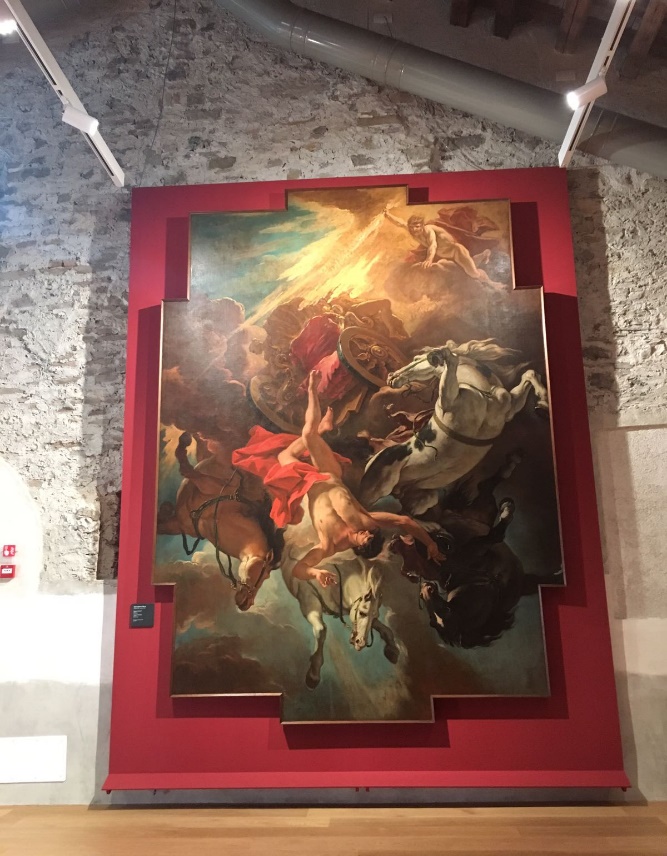 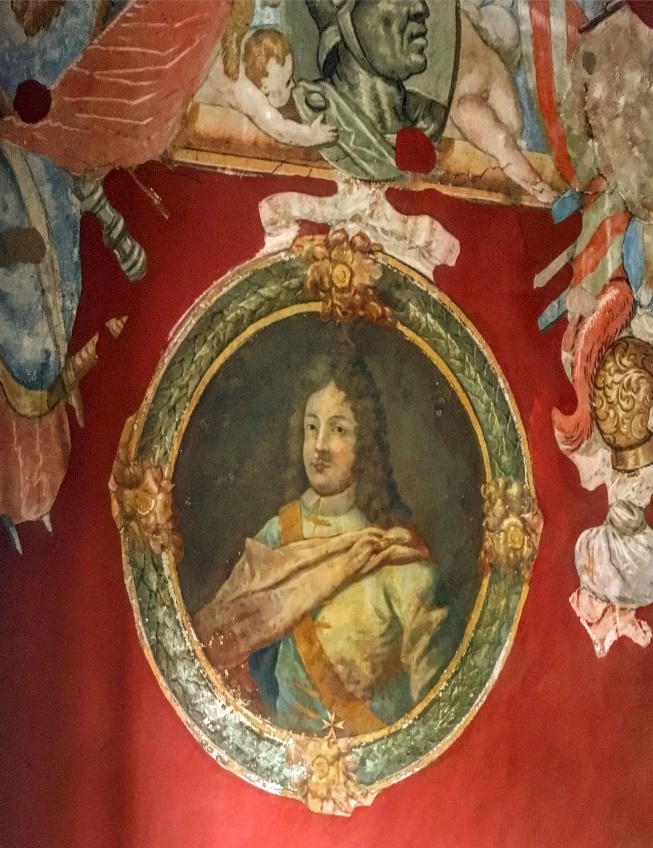 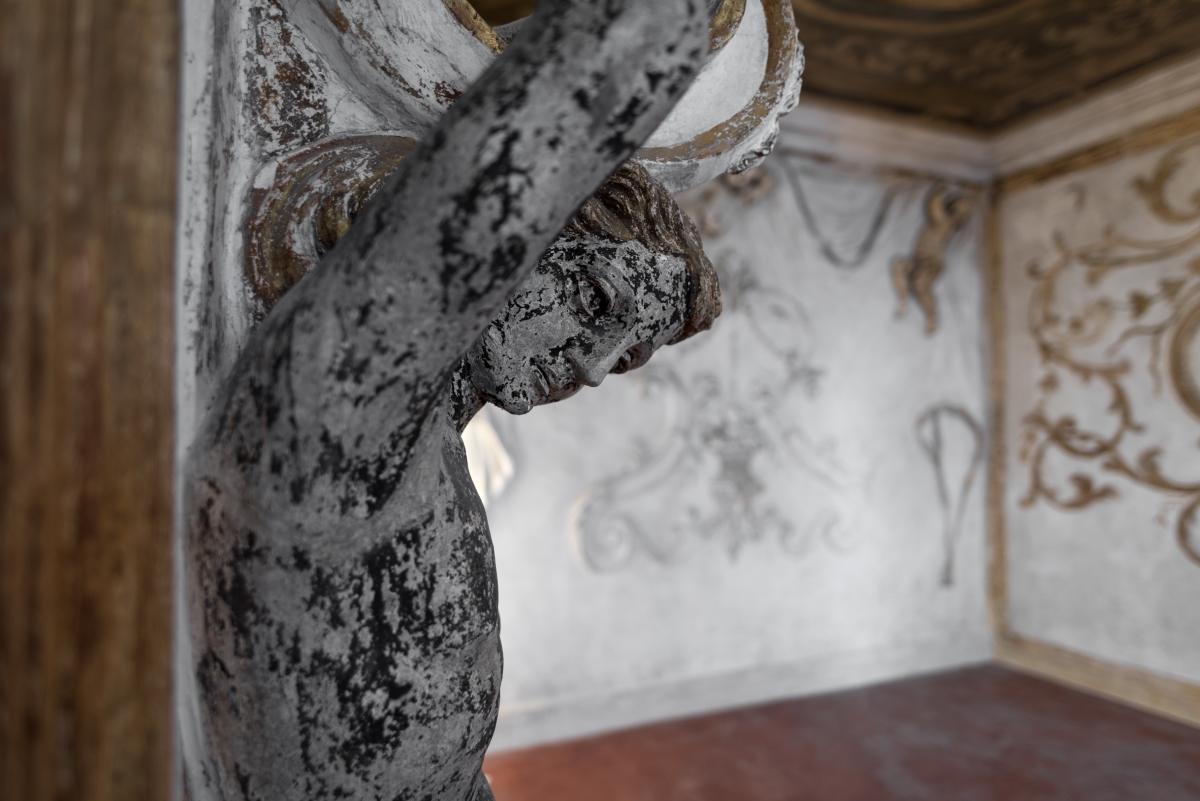 Koncert SiDone - Longarone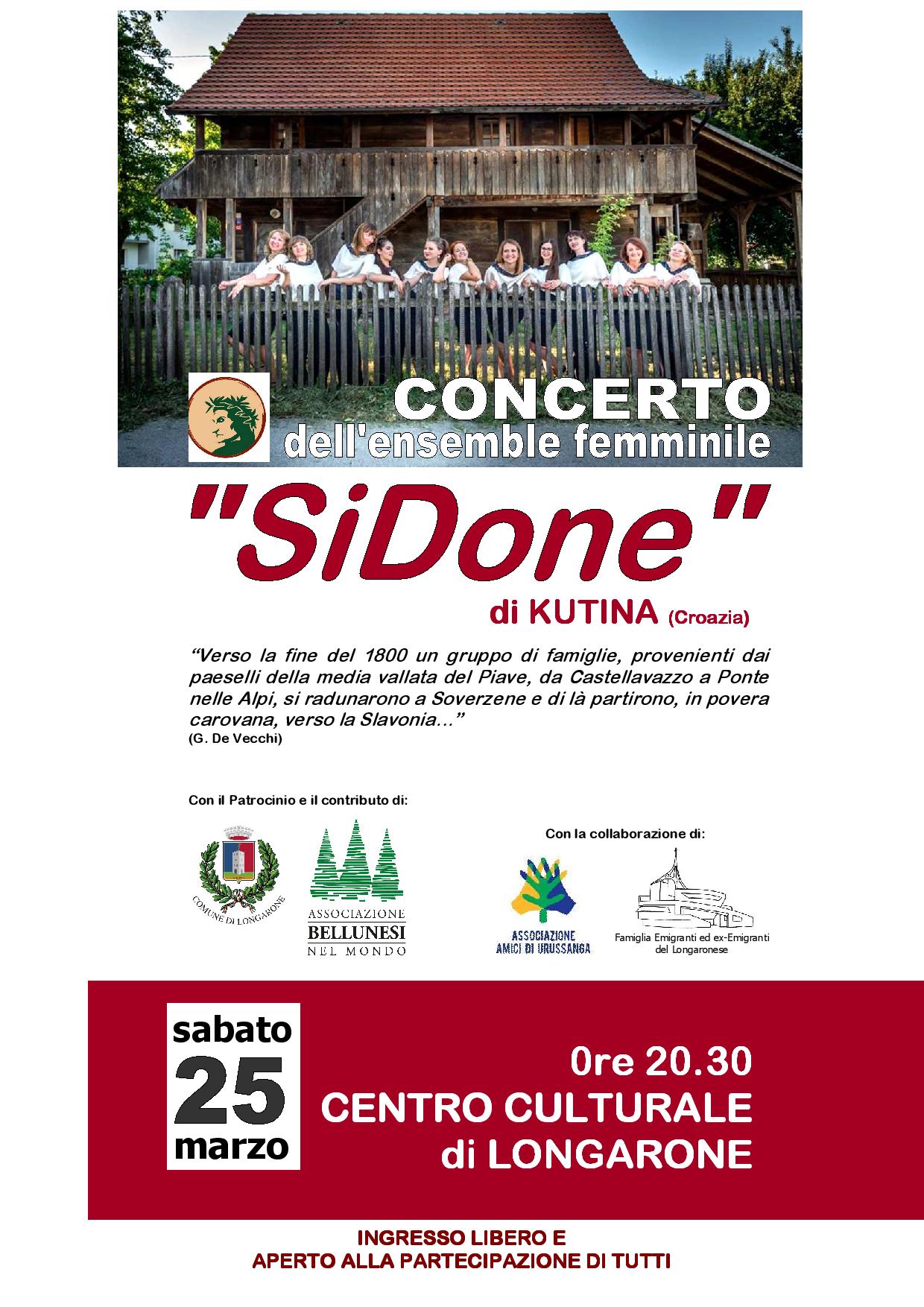 